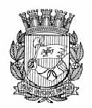 Publicado no D.O.C. São Paulo,136, Ano 66  Quarta-feira14 de Julho de 2021GABINETE DO PREFEITORICARDO NUNESDECRETOSDECRETO Nº 60.374, DE 13 DE JULHO DE 2021Abre Crédito Adicional Suplementar deR$ 12.000.000,00 de acordo com a Lei nº17.544, de 30 de dezembro de 2020.RICARDO NUNES, Prefeito do Município de São Paulo, usando das atribuições que lhe são conferidas por lei, na conformidade da autorização contida na Lei nº 17.544, de 30 de dezembro de 2020, e visando possibilitar despesas inerentes às atividades das Subprefeituras de Parelheiros, M'Boi Mirim, Jaçanã-Tremembé e Guaianases,D E C R E T A :Artigo 1º - Fica aberto crédito adicional de R$ 12.000.000,00 (doze milhões de reais), suplementar às seguintes dotações do orçamento vigente: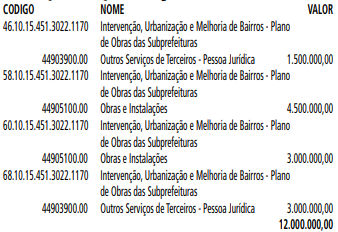 Artigo 2º - A cobertura do crédito de que trata o artigo 1º far-se-á através de recursos provenientes do superávit financeiro apurado em balanço do exercício anterior.Artigo 3º - Este decreto entrará em vigor na data de sua assinatura.PREFEITURA DO MUNICÍPIO DE SÃO PAULO, em 13 de julho de 2021, 468º da Fundação de São Paulo.RICARDO NUNES, PrefeitoLUIS FELIPE VIDAL ARELLANO, Secretário Municipal da Fazenda - SubstitutoPublicado na Secretaria de Governo Municipal, em 13 de julho de 2021.DECRETO Nº 60.375, DE 13 DE JULHO DE 2021Abre Crédito Adicional Suplementar deR$ 5.474.395,91 de acordo com a Lei nº17.544, de 30 de dezembro de 2020.RICARDO NUNES, Prefeito do Município de São Paulo, usando das atribuições que lhe são conferidas por lei, na conformidade da autorização contida na Lei nº 17.544, de 30 de dezembro de 2020, e visando possibilitar despesas inerentes às atividades da Secretaria,D E C R E T A :Artigo 1º - Fica aberto crédito adicional de R$ 5.474.395,91 (cinco milhões e quatrocentos e setenta e quatro mil e trezentos e noventa e cinco reais e noventa e um centavos), suplementar à seguinte dotação do orçamento vigente:
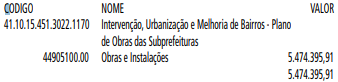 Artigo 2º - A cobertura do crédito de que trata o artigo 1º far-se-á através de recursos provenientes do superávit financeiro apurado em balanço do exercício anterior.Artigo 3º - Este decreto entrará em vigor na data de sua assinatura.PREFEITURA DO MUNICÍPIO DE SÃO PAULO, em 13 de julho de 2021, 468º da Fundação de São Paulo.RICARDO NUNES, PrefeitoLUIS FELIPE VIDAL ARELLANO, Secretário Municipal da Fazenda - SubstitutoPublicado na Secretaria de Governo Municipal, em 13 de julho de 2021.SECRETARIASFUNDAÇÃO PAULISTANA DE EDUCAÇÃO E TECNOLOGIAGABINETE DIRETOR GERALDESPACHO AUTORIZATÓRIOSEI nº 8110.2021/0000177-6ASSUNTO: Aquisição de materiais para utilização em reuniões e palestras. Dispensa de licitação. Possibilidade. Possibilidade. Dispensa de licitação.I – No uso das atribuições que me foram conferidas por lei e demais elementos constantes n° 13.278/2002, regulamentada pelo Decreto Municipal n° 44.279/2003 e Decreto Municipal n° 54.102/2013, bem como em parecer exarado dos presentes autos, em especial a manifestação da Assessoria Técnico- -Jurídica desta Fundação (SEI 047946503) e com fundamento no artigo 24, inciso II, da Lei Federal n° 8666/93, AUTORIZO a contratação direta, pelo menor valor, da empresa: HELP ASSESSORIA ADMINISTRATIVA EIRELI inscrita no CNPJ/MF sob nº 37.101.251/0001-72, pela aquisição do item 01 - Jogo de jarra de vidro (1,2 litros) com 6 copos de vidro (310 ml cada)- 01UNID, pelo valor de R$ 100,00 (cem reais) para o Centro de Formação Cultural Cidade Tiradentes e para Escola Técnica de Saúde Pública Professor Makiguti, item 01: Jogo de jarra de vidro (1,2 litros) com 6 copos de vidro (310 ml cada) - 03 UNID. Pelo valor de R$ 300,00 (trezentos reais); item 02: Jogo de 6 xícaras (entre 70 a 80 ml cada) - acompanhado de pires – 02 UNID. pelo valor de: R$ 145,00 (cento e quarenta e cinco reais), perfazendo o valor global de R$ 545,00 (quinhentos e quarenta e cinco reais).II – Em consequência, fica autorizada a emissão das respectivas notas de empenho, liquidação e pagamento, onerando a dotação 80.10.12.363.3019.2.8813.3.90.30.0000 Informo ainda, havendo saldo da reserva poderá ser cancelado.III – Fica indicado como fiscal o Sr. Diego Freitas Ribeiro, RF: 847.259.3, e como suplente a Sra. Aline Da Silva RF: 883.137.8 para o Centro de Formação Cultural Cidade Tiradentes e como fiscal o Sr. Thiago Possato Medeiros RF: 853.407-1, e como suplente o Sr. Pedro Leon Brito Aguilar Peres RF: 853.405-5 para Escola Técnica de Saúde Pública Professor Makiguti.DESPACHO AUTORIZATÓRIOSEI nº 8110.2020/0000292-4ASSUNTO: Aquisição de materiais (EPI´s) essenciais para a realização das aulas práticas dos módulos II e III dos cursos de Análises Clínicas, Hemoterapia, Farmácia e Saúde Bucal. para Escola Municipal de Educação Profissional e Saúde Pública Professor Makiguti Norte e Leste. Dispensa de Licitação.Possibilidade.I – No uso das atribuições que me foram conferidas por lei e demais elementos constantes n° 13.278/2002, regulamentada pelo Decreto Municipal n° 44.279/2003 e Decreto Municipal n° 54.102/2013, bem como em parecer exarado dos presentes autos, em especial a manifestação da Assessoria Técnico- -Jurídica desta Fundação (SEI 047194269) e com fundamento no artigo 24, inciso XIII, da Lei Federal n° 8666/93, AUTORIZO a contratação direta, pelo menor valor, da: FUNDACAO "PROF. DR.MANOEL PEDRO PIMENTEL"-FUNAP inscrita no CNPJ/MF sob nº 49.325.434/0001-50, pela aquisição do item 04 – 1500 unidades totais pelo valor unitário de R$ 0,75 (setenta e cinco centavos), valor total da aquisição R$ 1.125,00 (um mil cento e vinte e cinco reais) sendo:500 unidades para a Makiguti - núcleo Leste pelo valor total R$ 375,00 (trezentos e setenta e cinco reais) e 1000 unidades para a Makiguti- núcleo Norte, pelo valor total de R$ 750,00 (setecentos e cinquenta reais), perfazendo o valor global de R$ 1.125,00 (um mil cento e vinte e cinco reais).II – Em consequência, fica autorizada a emissão das respectivas notas de empenho, liquidação e pagamento, onerando as dotações 80.10.12.363.3019.2.8813.3.90.30.0000 e 80.10.12.3 63.3019.2.8813.3.90.30.0002 Informo ainda, havendo saldo da reserva poderá ser cancelado.III – Fica indicado como fiscal o Sr. Thiago Possato Medeiros RF: 853.407-1 e como Suplente: o Sr. Pedro Leon Brito Aguilar Peres RF: 853.405-5. para a Escola Técnica de Saúde Pública Professor Makiguti- núcleo leste e como fiscais Sr. Fabio França Coutinho – RF nº 883.148-3 e como Suplente a Sra. Elizangela da Silva Batista RF: 883.203-0, para Escola Técnica de Saúde Pública Professor Makiguti- núcleo norte.DESPACHO AUTORIZATÓRIOSEI nº 8110.2020/0000292-4ASSUNTO: Aquisição de luvas e óculos de proteção para os alunos dos cursos de Análises Clínicas, Farmácia, Hemoterapia e Saúde Bucal da Escola Makiguti- núcleo Leste e para os alunos dos Cursos Técnicos Ofertados por meio do Pronatec, para os alunos da Makiguti - núcleo Norte. Autorização – Pregão Eletrônico.I - À vista da instrução do presente processo, em conformidade com a Lei Municipal nº. 13.278/2002, os Decretos Municipais nº 44.279/2003 e n° 46.662/2005, as Leis Federais nº. 10.520/2002 e nº. 8.666/1993, demais normas complementares, e em especial a manifestação da Assessoria Técnico-Jurídica (Parecer FUNDATEC/AJ (SEI 047194269), APROVO a minuta de Edital nº 17/FPETC/2021 (SEI 046312340) e AUTORIZO a abertura de procedimento licitatório, na modalidade PREGÃO ELETRÔNICO, objetivando a Aquisição de luvas e óculos de proteção para os alunos dos cursos de Análises Clínicas, Farmácia, Hemoterapia e Saúde Bucal da Escola Makiguti- núcleo Leste e para os alunos dos Cursos Técnicos Ofertados por meio do Pronatec, para os alunos da Makiguti- núcleo Norte, conforme especificações constantes do Anexo I do Edital.II - Todo procedimento licitatório deverá ser acompanhado e fiscalizado pela Comissão Permanente de Licitação, instituída pela Portaria 26/FUNDATEC/2020.SERVIDORES  PAG. 32DESENVOLVIMENTO ECONÔMICO, TRABALHO E TURISMOGABINETE DA SECRETÁRIADESPACHO DO CHEFE DE GABINETE6064.2021/0001057-6I – No exercício da competência que me foi atribuída por meio da Portaria 38/13 - SDTE, de 25 de setembro de 2013, à vista dos elementos de convicção contidos no processo em epígrafe, em observância ao Comunicado 59/2021 - SEGES/ DEF, AUTORIZO a alteração de férias do servidor RODRIGO DE MORAES GALANTE, RF: 809.698.8, referente ao exercício de 2021, conforme contido no documento SEI n.º 047726318.
EDITAIS  PAG. 41FUNDAÇÃO PAULISTANA DE EDUCAÇÃO E TECNOLOGIAGABINETE DIRETOR GERAL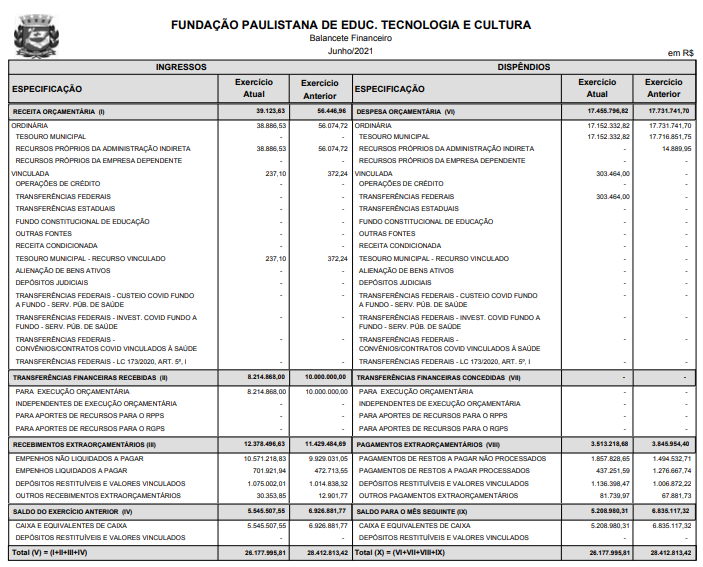 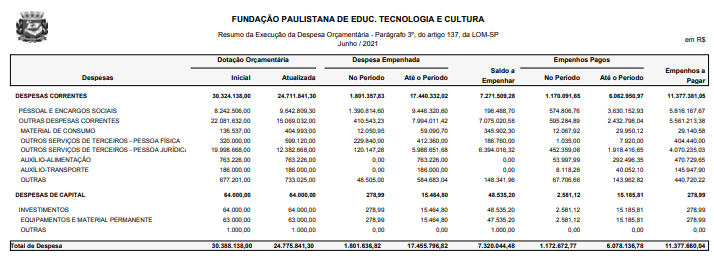 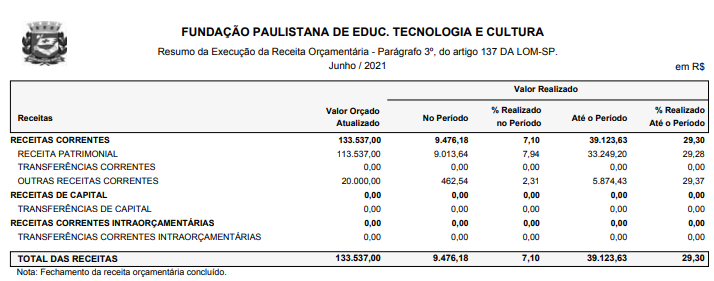 PROCESSO SEI 8118.2021./0000346-9EDITAL Nº09/ 2021PROCESSO SELETIVO DE CANDIDATOS PARA INGRESSONOS CURSOS OFERECIDOS PELA FUNDAÇÃO PAULISTANA DEEDUCAÇÃO, TECNOLOGIA E CULTURA POR MEIO DA ESCOLAMUNICIPAL DE EDUCAÇÃO PROFISSIONAL E SAÚDE PÚBLICA“Prof. Makiguti”- NÚCLEO NORTE 1, NO ÂMBITO DO PROGRAMA NACIONAL DE ACESSO AO ENSINO TÉCNICO E EMPREGO– PRONATEC.OBJETO: Divulgação do resultado do 2º sorteio para composição das possíveis vagas remanescentes e/ou de lista de esperaConforme Edital Nº09/ 2021, item 10.1.1., o resultado dos(as) candidatos(as) contemplados no 2º (segundo) sorteio, para composição das possíveis vagas remanescentes e/ou de lista de espera, será realizado por meio da divulgação de 2 (duas) listas, de acordo com a ordem do sorteio. Item 10.1.2., cada lista terá a descrição do curso e a classificação dos (as) candidatos (as) por ordem de número sorteado, até a 100ª posição. Estas, se referem a matrícula para possíveis vagas remanescentes e/ou lista de espera.Os (as) candidatos (as) sorteados (as) dentre os 100 (cem) das listas de classificação do 2º (segundo) sorteio para composição das possíveis vagas remanescentes e/ou lista de espera, de cada curso, deverão AGUARDAR CONTATO da Escola Municipal de Educação Profissional e Saúde Pública “Prof. Makiguti”- Núcleo Norte 1.i) Resultado dos(as) candidatos(as) contemplados no 2º (segundo) sorteio, para composição das possíveis vagas remanescentes e/ou de lista de espera, para o curso técnico de Farmácia, turma 001 e 002, período noturno.Posição  N. Sort     Nome Completo001       1734        RICARDO TEBALDI002       1549        ROSANGELA APARECIDA PEREIRA003        1510       THAYNA DA CONCEIÇÃO DA SILVA004        1659       KAREN FERREIRA DE OLIVEIRA005        1590       RODRIGO ADRIANO BAPTISTA006        1541       GRACE SANTOS QUEIROZ ALMEIDA007        1503       STEFANY DE CONTI AVELAR008        1757       KAMILY MOREIRA009        1743       SULAMITA CALDEIRA DA SILVA010        1545       EDIRANI MARIA SERAFIM DE LIMA011        1749       FABIANA APARECIDA MOREIRA012        1622       TATIANE MESQUITA DE PAULA013        1502       LARISSA TABATA DE FRANÇA014        1562       KARINA DA COSTA DANTAS DE OLIVEIRA015        1531       ANGELICA DA SILVA DE OLIVEIRA016        1649       ANDREZA FERREIRA DE GODOI017        1733       CAMILE VITORIA RIBEIRO DA SILVA018        1638       PAOLA CAROLINE TININI DA SILVA019        1572       MAGALI DE OLIVEIRA SILVA020        1569       ANDREA DE SOUZA SANTOS021        1657       LUCIANE MAGALI DA CRUZ022        1511       DENILSON DA SILVA023        1506       ROMUALDO LUIZ DA SILVA024        1750       CAROLINE BARBOSA DIAS025        1668       GRAZIELA GOMES PEREIRA UNIVES026        1580       FABIANA SILVA DO NASCIMENTO027        1630       JÉSSICA MORAIS PEREIRA028        1519       DIANA ALENCAR DE ALMEIDA029        1526       DANILA GABRIELA DO ESPÍRITO SANTO ARAUJO030        1634       DANIELA NUNES SILVA031        1662       PALOMA MARIANA DA LUZ032        1646       MAYARA SOUZA GOBBI033        1543       RAFAEL MACHADO SILVA034        1702       THAIANY COSTA ALVES DOS SANTOS035        1675       JULIANA LUCENA DE MORAIS BONNER036        1515       KARINA BRAGA DA SILVA037        1518       CAMILA DE MARTINO LANA038        1618       RAPHAEL DE OLIVEIRA LUCCA039        1682       CRISTIANE DOS SANTOS040        1722       MAYARA KATHLYN BIZERRA041        1725       NATHALY VASTI MOREIRA ALMEIDA042        1697       CASSIA REGIANE DA SILVA SOARES043        1712       ELIS REGINA FAGUNDES SANTOS TEIXEIRA044        1692       IARA CRISTINA RIBEIRO045        1600       LUCIANA JORDANO046        1585       GEOVANA SOUSA DREGER DA SILVA047        1521       LARISSA LUARA SILVA BEZERRA048     1760      STEPHANYE GOMES MORILHAS BATISTA049     1595      DANIELLA CHAGAS DA SILVA050     1747      TAINÁ FARIA LOPES RAMOS051    1663       MICHELE DOS SANTOS SOUZA052    1612       JANAINA PAULA DE SOUZA053    1754       ANA DEISE DE CASTRO DE OLIVEIRA054    1653       PATRICIA ALFREDO REIS055    1587       THIAGO AUGUSTO PESSÔA FERRAZ056    1728       ELISNALDA DA SILVA DE CARVALHO057    1561       LEONARDO ALVES DOS SANTOS058    1683       ERICA SANTOS DE SOUZA059    1648       MATEUS SOUSA LOPES DA SILVA060    1533       DILCILENE CANGUSSU TEIXEIRA061    1748       JULIANA MARTINS DA SILVA062    1730       ANDERSON DE OLIVEIRA ALMEIDA063    1522       JESSICA CRISTINA DE SOUZA SILVEIRA064    1568       JACKELINE SOUSA FERREIRA065    1513       KIMBERLY MILLENIA SCHULTZ DE SOUZA AZEVEDO066    1588       CINTHIA TAVARES DINIZ067    1629       VILMA REGINA FONTANA BORGES068    1548       HEIDRYO PEREIRA GOMES069    1559       MELLANY GONÇALVES TAVARES070    1762       KARLA FERREIRA SIQUEIRA071    1723       KARINA BRITO DA SILVA072    1737       MARCELLY ROBERTA ORTIZ BARBOSA LUCENA073    1582       GLEICE MARIA DE OLIVEIRA074    1540       MARIANNE PELLIZARI075    1674       KARINE FERREIRA DE OLIVEIRA076    1613       MARIA DO CARMO DA SILVA077    1671      DANIELLE PHILLIPPS PEREIRA078    1650      LETÍCIA CRISTINA LEITE079    1593      JESSICA DA SILVA RANGEL DE MORAES080    1504      NAYLOR LIMA HENRIQUE081    1707      MAGDA DA COSTA OLIVEIRA082    1696      FERNANDA DOS SANTOS SENA083    1508      FERNANDA FERREIRA DA SILVA084    1635      VANESSA SILVA CAMPOS085    1678      MARIA ANGELA MARCELINO086    1547      BRUNA AMORIM DA SILVA087    1690      MAGALI CRUZ ALVES088    1645      SILVANIA SOUSA DOS SANTOS089    1603      LUCIANA AURELIANO DOS SANTOS090    1704      GABRIELA DA SILVA PAULINO091    1714      KARINE SILVA SOARES092    1591      GEISA CRISTINA TOMAZ SILVA093    1742      LUCIANA ALVES DA SILVA094  1744   MARIA DO SOCORRO DE OLIVEIRA SILVA FILHA MORILHAS BATISTA095    1623       YASMIN VITÓRIA AMBROZIO DOS SANTOS096    1686       WALLLISON SIQUEIRA VIEIRA MARTINS097    1642       VANESSA GONÇALVES DOS SANTOS SILVA098    1608       JACIANE BISPO DE SOUZA SILVA099    1738       JEFFERSON MARCOS ALMEIDA SOUZA100    1542        GISLENE SANTOS DE LIMAii) Resultado dos(as) candidatos(as) contemplados no 2º (segundo) sorteio, para composição das possíveis vagas remanescentes e/ou de lista de espera, para o curso técnico em Saúde Bucal, turma 003 e 004, período noturno.Posição    N. Sort      Nome Completo001         253        LETICIA FERNANDA DE OLIVEIRA002       2542  TAYARA NASCIMENTO MOREIRA DOS SANTOS OLIVEIRA003        2557         ISABELLA DE SOUZA FRANCISCO004        2560         TATIELLE BARBOSA SOUSA DA SILVA005        2527         SIMONE GONÇALVES DE OLIVEIRA006        2518         YASMIN MORAES ABREU IGNÁCIO DA SILVA007        2551         MIRIAM MARQUES MARTINS FARIA008        2572         SANDRA TELES LIMA009        2543         ANDRESSA SIQUEIRA DE SOUSA010        2509         CRISTIANE MENDONÇA ALVES011        2534         THALITA APARECIDA OLIVEIRA SANTOS012        2580         SORAIA DOS SANTOS OLIVEIRA013        2564         ZORANNY MARIA SOUSA DA SILVA014        2554         SUZELI SANTOS DE SOUSA015        2515         HELOISA LIMA QUEIROZ016        2537         KEYLA OLIVEIRA SANTOS017        2579         MARIA LEIDE GOMES DA SILVA018        2541         JESSICA FERNANDA FERREIRA019        2510         KELLY BERTOLA LEITE SINELLI020        2521         BEATRIZ BRITO ALVES021        2530        INGRID ANUNCIAÇÃO VELOSO022        2511        ISADORA BEZERRA DE MELLO023        2514        ELAINE DOS SANTOS HONÓRIO024        2565        ANDERSON THAYAN DE OLIVEIRA BARBOSA025        2547        VERIDIANE OLIVEIRA DE SOUZA026        2524        ELIAN NUNES DE MEDEIROS027        2553         MARTA MARCONDES028        2523         BIANCA FERREIRA DE JESUS PIRES029        2573         ANDRÉIA FÉLIX GUEDES DE OLIVEIRA030        2574         ALESSANDRA PEREIRA BATISTA031        2545         FERNANDA RIBEIRO DIAS032        2556         SARAH KLAEN033        2538         DAIANE CRISTINA RODRIGUES JACINTO034        2501         DANIELA LIMA DE SÁ REIS035        2536         DANIELLE RIBEIRO DA SILVA036        2582         LARISSA CASTRO DE ALMEIDA037    2517      ANA PAULA JACOB SANTOS038    2522      ELENI ARAUJO DE OLIVEIRA MIRANDA039    2583      MARIA DE FÁTIMA LOIOLA DE ALMEIDA040    2533      ANDRESSA MENEZES DE SOUZA041    2584      LETÍCIA NASCIMENTO VIEIRA AZEVEDO042    2508      BEATRIZ LEITE VASQUES043    2548      VITORIA FERREIRA DE SOUZA SILVA044    2550      MARILDA FLAUSINA VITOR GONÇALVES045    2502      CLARA BEATRIZ SOUSA DE HOLANDA046    2577      ANA BEATRIZ PRADO DE SOUZA047    2549      ADRIANA SOARES DA SILVA048    2575      MÔNICA MENDONÇA MOITINHO049    2540      LUCIMARA ARAUJO ANTÔNIO050    2506      ROSIELE MORAES DOS SANTOS DE SENA051    2578      ÁUREA PEREIRA GUEDES052    2555      MARIA DOS REMÉDIOS DA SILVA GUILHERME053    2519      KENNYA DE MORAES ABREU IGNACIO DA SILVA054    2581      BRUNA VIEIRA055    2585      ANDREA RAMOS NOVAIS DE OLIVEIRA056    2529      MARINA OLIVEIRA MOES LIMA057    2507      ANA PAULA MATTOS DA SILVA058    2516      FABIANA CAROLINE NASCIMENTO FLAUSINO059    2561      MAYNE KETHLIN RODRIGUES DA SILVA060    2525      SONIA LAUREANO061    2526      MARILENE GAMA DA SILVA062    2528      VAGNER PORTONI IAMATSUKA063    2563      JAQUELINE CHAGAS DA SILVA064    2505      GABRIELA ALVES MACEDO SANTOS065    2566      NELAINE GONÇALVES DA SILVA066    2504      GIOVANA LAURINDO DE SOUZA067    2576      GRACIELLE PRADO BARON068    2552      CARLOS ALBERTO TORRES DOS SANTOS069    2558      NATÁLIA ALEXANDRE DA SILVA MOREIRA070    2546      JULIANA ANJOS LOUREIRO DA SILVA071    2531      THAYANI BARBOSA DE ALMEIDA072    2567      CLAUDIA APARECIDA BORGES073    2532      HELENA LUCIA PESSOA074    2562      VANESSA SILVA DE LUCENA ALVES075    2568      LILIANE CHAGAS DA SILVA076    2569     JAQUELINE APARECIDA PAULINO VIEIRA077    2588     BÁRBARA MENEZES GALUPPO078    2586     EVERTON FURTADO MARINHO079    2571     MAYRA ALEJANDRA LENIS ROJAS080    2539     ILMA ALVES RIBEIRO081    2503     MARIANA NASCIMENTO DE FREITAS082    2544     CÉLIA CARLA DIAS CARVALHO083    2559     DENISE SAMPAIO DA SILVA084    2520     PAULA CECILIA DOS SANTOS085        2570          JESSICA PATRICIA DA SILVA086        2513           RENATA OLIVEIRA ALEXANDRE DA SILVA087        2587           MICHELE SILVA GOMES088        2512           CHIRLEI SILVA SANTOSCÂMARA MUNICIPAL  PAG. 96 E 97Presidente: Milton LeiteGABINETE DO PRESIDENTECÂMARA MUNICIPALSECRETARIA GERAL PARLAMENTARSECRETARIA DE REGISTRO PARLAMENTAR EREVISÃO - SGP-4PROJETO APRESENTADO CONFORME O PRECEDENTEREGIMENTAL Nº 1/2020, DISPENSADA A LEITURA NO PROLONGAMENTO DO EXPEDIENTEO SR. EDUARDO MATARAZZO SUPLICY (PT) - (Pela ordem) - Sr. Presidente, na última quarta-feira, 23/06, aprovei o PL 197/2018 - Paul Singer, que institui o Marco Regulatório de Economia Solidária na cidade de São Paulo.O PL foi construído depois de um longo de período de diálogo respeitoso e colaborativo com a sociedade civil, por meio do Fórum Municipal de Economia Solidária, e com o Poder Executivo Municipal, em especial com a Secretaria de Desenvolvimento Econômico, Trabalho e Empreendedorismo, representada pela Secretária Aline Cardoso, e com o Secretário da Casa Civil, Ricardo Tripoli.Esse processo de construção do PL Paul Singer originou- -se de um texto de minha autoria, elaborado ainda em 2018.Depois deste projeto tramitar pela Comissão de Constituição e Justiça, foi aprovado em primeira votação em dezembro de 2019.Durante vários meses, entre 2020 e 2021, esteve à disposição de todos os partidos, e foi submetido ao exame da sociedade civil e dos poderes Legislativo e Executivo municipais.Finalmente, em 17 de junho deste ano, a Prefeitura de São Paulo enviou o texto substitutivo acordado por todas as partes, que ficou disponível no sistema SPLegis por seis dias e recebeu 26 assinaturas de apoio. Em 23 de junho foi aprovado com 40 votos favoráveis de um total de 54, sem qualquer alteração ou emenda. O texto final do PL que homenageia Paul Singer (1932 - 2018), economista e um dos principais teóricos da Economia Solidária, tem como coautores 21 parlamentares de sete partidos diferentes: PT, PSOL, PSDB, PSD, DEM, PP e MDB.Para minha surpresa, dois dias após a aprovação do PL em Plenário com votação definitiva, começaram a circular notícias falsas pelas redes sociais, atrelando a lei à modificação de conteúdos escolares e alegando que essas mudanças, que alterariam o texto que era de conhecimento de todos os Vereadores, teriam sido enxertadas de última hora para passarem despercebidas.A desinformação foi propagada nas redes sociais por sites como Brasil sem Medo e disseminada pelo Vereador Rinaldi Digilio, do PSL - Vereador que sempre tratei com todo respeito e agora me faz isso. Algo que considero um desrespeito, uma falta de consideração e de educação - e também, pelo Deputado Federal Filipe Barros, do PSL. Segundo essas notícias, o PL teria recebido, de última hora, o que se chama no jargão parlamentar de “jabuti” ou “cavalo de Troia”, mudanças que promoveriam ideologia de gênero e obrigariam à uma espécie de doutrinação precoce na direção da sexualização de crianças em idade escolar.Trata-se de uma inverdade. As fake news distorcem o que dispõem os artigos 3º e 10 do texto original do PL, aquele apresentado em 2018. O que de fato consta no art. 3º, inciso VIII é: “assegurar a garantia de direitos e promoção dos direitos humanos nas relações, notadamente com equidade de direitos de gênero, geração, raça, etnia, orientação sexual e identidade de gênero".No art. 10, § 2º está previsto que na rede municipal de ensino serão abordados, de forma interdisciplinar, o conteúdo e os princípios da Economia Solidária. Já é de se lamentar que sites de conteúdo e prática duvidosa interpretem um projeto de lei cujo objetivo principal é o de reforçar as redes já existentes de solidariedade entre os mais vulneráveis e ensejar a criação de outras políticas públicas de forma a criar oportunidades de renda às trabalhadoras e aos trabalhadores informais e não organizados na cidade de São Paulo, dada a situação de extrema precariedade em que se encontram os mais vulneráveis, muito agravada pela pandemia e pelo atraso na vacinação.O que nos causa indignação é o fato de um Parlamentar desta Casa ter sido um disseminador dessa mentira. Ainda hoje, Sr. Presidente, em postagem no Facebook, datada de 24 de junho, Rinaldi Digilio afirma: “utilizando a desculpa da Economia Solidária poderá ser levada para dentro das escolas a chamada  ideologia de gênero, ensinando as crianças, por exemplo, que não existe homem e mulher e incentivando a transexualidade e a erotização das crianças”, o que deu o pontapé inicial de uma campanha de difamação, secundada por postagens do Deputado Federal Filipe Barros e que agora se espalha pelas redes bolsonaristas como fogo de palha.Digilio era membro da Comissão de Constituição e Justiça e assinou parecer favorável ao projeto em 4 de dezembro de 2019, que já continham os artigos por S.Exa. condenados. No mesmo ano, o projeto foi aprovado por unanimidade em primeira votação pelo Plenário da Câmara Municipal, onde também se encontrava Digilio e o atual Prefeito de São Paulo, o então Vereador Ricardo Nunes.Portanto, o Colega não apenas votou a favor, como emitiu parecer favorável ao conteúdo do PL, não cabendo sua demonstração de choque, nem a distorção de fatos manifestada em suas redes sociais.Ademais, o texto final do PL Paul Singer foi apresentado pela própria Prefeitura e esteve disponível para todos os Vereadores por uma semana, entre 17 e 23 de junho. Só então o texto foi aprovado. Foi por isso que, assim que tive conhecimento dessas postagens que faltam com a verdade e sugerem uma interpretação falaciosa de um projeto de lei debatido com todo o rigor e protocolo que exige o trabalho sério daqueles que são representantes do povo da cidade de São Paulo, achei necessário endereçar carta ao Vereador Rinaldi Digilio, ao Prefeito Ricardo Nunes, ao Presidente Milton leite e ao Líder do Governo Fabio Riva, de forma a restabelecer a sequência correta dos fatos.Considero um triste sinal dos tempos em que justamente um projeto de lei, baseado nos princípios da Economia Solidária, seja atacado dessa maneira insidiosa. As experiências concretas de aplicação de políticas públicas baseadas na Economia Solidária são exitosas na formação de redes e cooperativas de pessoas em grupos de vulnerabilidade social, vítimas de discriminação e em situação de flagrante desigualdade. As práticas associadas ao tema da Economia Solidária têm como objetivo manter o combate às desigualdades por meio da geração de emprego e renda.Por fim, reitero minha defesa do respeito à dignidade humana, da garantia de equidade de direitos ao conjunto da sociedade e o direito de livre julgamento de cada pessoa. A propagação de notícias falsas rebaixa o debate público e distorce o direito à informação, problema que é objeto de discussões sérias em todo o mundo.O que espero é que o Vereador Rinaldi Digilio faça o que precisa fazer: pedir desculpas.O SR. PROFESSOR TONINHO VESPOLI (PSOL) - (Sem revisão do orador) - Obrigado, Presidente. Sr. Presidente, Sras. e Srs. Vereadores, quero primeiro me solidarizar ao Vereador, sempre Senador, Suplicy, pelos ataques que S.Exa. vem sofrendo nas redes sociais, setores bolsonaristas da Casa. Eu acho inadmissível, até porque acho que o Vereador Suplicy é um dos que mais dialoga com todos os setores da Casa.S.Exa. dialoga com o Centro, com a Direita, com a Ultradireita, inclusive, com a Centro-Esquerda e com o Governo. Tanto é que para fazer o chamado PL Paul Singer, inclusive, dialogou com o Governo, com as Secretarias da Sra. Aline Cardoso e do Sr. Tripoli.Então, acho lamentável colocar inverdades, como ideologia de gênero, essa coisa que apareceu, inclusive, no Plano Municipal de Educação. Eu e a Vereadora Juliana fomos atacados por conta disso, na época. E não existe nada disso. As pessoas ficam produzindo fake news simplesmente para dialogar com setores conservadores, inclusive enganando-os, porque não há nada disso no projeto. Enfim, simplesmente por conta de voto.Eu acho muito lamentável o que acontece nesta Casa.Também discordo com algumas falas anteriores à minha, porque falaram que se tentou fazer uma economia planificada em um projeto desse. Economia solidária e economia planificada são muito diferentes. Acho que um Vereador ao falar isso, na Tribuna, tem de estudar um pouco mais, porque é ridículo pegar uma Câmara Municipal, em que 70% são liberais na economia e iriam votar a favor de uma economia planificada. Então, a produção de fake news nesta Casa é uma coisa espetacular.Vemos mais isso aqui do que nas redes sociais.Mas, Presidente, eu gostaria de falar sobre o Complexo Rapadura. Dia 17 de agosto de 2020, os moradores receberam uma notificação do Metrô informando que seriam retiradas em torno de 355 árvores. Por intervenção do Ministério Público, acabaram retirando 145 árvores na Praça Mauro Broco, às margens do Rapadura, que faz parte de todo o complexo. Há um sítio arqueológico tombado pelo IPHAN e é uma das poucas áreas verdes da região. O Metrô vai fazer uma obra e está usando aquela área como canteiro, por isso que está tirando todas aquelas árvores, mas, mais que isso: está impossibilitando o uso de um CDC, chamado de Campo do Rádio. Gilberto Natalini, Renata Falzoni e o Vereador Gilson Barreto estão bem informados dessa discussão, estão bastante empenhados nessa discussão.E o nosso mandato está lá, junto à população, porque sabemos que há outras áreas que poderiam ter sido utilizadas para fazer esse canteiro de obras, em que também vai ficar o tatuzão. Há uma empresa perto em que o Metrô poderia ter feito alguma negociação, a fim de ter preservado a vida dessas árvores e dos animais. Inclusive, tinha até pau-brasil e, por conta da derrubada daquelas árvores, vários pássaros estão morrendo, inclusive, os focos de corujas estão sendo minados, e tudo mais. Então, é um ataque ao meio ambiente. Há poucas áreas verdes naquela região e estão atacando aquela área verde dessa forma.O Ministério Público, inclusive, emitiu uma recomendação e abriu uma ação civil pública considerando várias irregularidades e a Cetesb acabou liberando a obra. Isso acabou indo para o Superior Tribunal de Justiça, que liberou a obra, mas o Ministério Público entrou com recurso.Achamos lamentável tudo isso, que ainda se discuta a questão do meio ambiente na Justiça. E que uma empresa tão importante como o Metrô não teve a sensibilidade e responsabilidade com o nosso meio ambiente. O nosso mandato tem atuado junto com os movimentos sociais da região, tentamos evitar isso ao máximo, mas não conseguimos. Recentemente, houve até uma manifestação dos moradores para denunciar todas essas questões. E agora uma moradora entrou com uma ação no Ministério Público Federal.Então, é lamentável que tudo isso esteja acontecendo num momento tão difícil, o coronavírus está presente para demonstrar isso. O homem não dá a atenção que deveria ao meio ambiente e vamos pagar um preço, se continuar essa sanha das pessoas, do Governo, em não respeitar o meio ambiente. Ninguém está contra a construção do Metrô, somos favoráveis naquela região, aliás, está até atrasado, mas o fato é que aquele tipo de intervenção poderia ser feito em outro lugar indicado pela própria comunidade. Não precisariam acabar nem com as árvores e nem com os animais silvestres que habitam aquela localidade.Vamos continuar lutando para que isso não aconteça.Muito obrigado.- Dada a palavra aos oradores inscritos, verifica-se a desistência do Sr. Ricardo Teixeira.